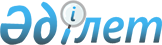 О введении временного запрета на вывоз кожевенного сырья с территории Республики Беларусь
					
			Утративший силу
			
			
		
					Решение Комиссии таможенного союза от 9 декабря 2011 года № 864. Утратило силу решением Коллегии Евразийской экономической комиссии от 20 ноября 2018 года № 186.
      Сноска. Утратило силу решением Коллегии Евразийской экономической комиссии от 20.11.2018 № 186 (вступает в силу по истечении 30 календарных дней с даты его официального опубликования).
      Комиссия Таможенного союза решила:
      1. Принять к сведению информацию белорусской Стороны о введении с 5 декабря 2011г. по 5 июня 2012г. временного запрета на вывоз с территории Республики Беларусь необработанных шкур крупного рогатого скота (код 4101 ТН ВЭД ТС).
      2. Просить Республику Казахстан и Российскую Федерацию рассмотреть вопрос о введении меры, аналогичной установленной пунктом 1 настоящего Решения.
      Члены Комиссии Таможенного союза:
					© 2012. РГП на ПХВ «Институт законодательства и правовой информации Республики Казахстан» Министерства юстиции Республики Казахстан
				
От Республики
Беларусь
От Республики
Казахстан
От Российской
Федерации
С. Румас
У. Шукеев
И. Шувалов